ПРОЕКТ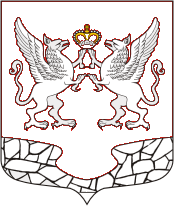 СОВЕТ ДЕПУТАТОВ МУНИЦИПАЛЬНОГО ОБРАЗОВАНИЯ ЕЛИЗАВЕТИНСКОЕ СЕЛЬСКОЕ ПОСЕЛЕНИЕ ГАТЧИНСКОГО МУНИЦИПАЛЬНОГО РАЙОНА ЛЕНИНГРАДСКОЙ ОБЛАСТИРЕШЕНИЕ«__» февраля 2020 г.                                                                                                      № _____                                                  В соответствии с Жилищным кодексом Российской Федерации, Гражданским кодексом Российской Федерации, Федеральным законом от 06.10.2003 № 131-ФЗ «Об общих принципах организации местного самоуправления в Российской Федерации», Законом РФ от 04.07.1991 № 1541-1 «О приватизации жилищного фонда в Российской Федерации», постановлением Правительства РФ от 26.01.2006 года № 42 «Об утверждении Правил отнесения жилого помещения к специализированному жилищному фонду и типовых договоров найма специализированных жилых помещений», п. 3.1. статьи 95 Жилищного кодекса Российской Федерации, Уставом муниципального образования Елизаветинского сельского поселения Гатчинского муниципального района Совет депутатов муниципального образования Елизаветинского сельского поселения Гатчинского муниципального районаРЕШИЛ:Пункт 4.1. Положения о порядке предоставления жилых помещений специализированного жилищного фонда муниципального образования Елизаветинского сельского поселения Гатчинского муниципального района Ленинградской области Приложение №1 к Решению Совета депутатов муниципального образования Елизаветинское сельское поселение от 25.10.2018 № 258 изложить в следующей редакции:«4.1. Жилые помещения маневренного фонда предназначены для временного проживания:1) граждан в связи с капитальным ремонтом или реконструкцией дома, в котором находятся жилые помещения, занимаемые ими по договорам социального найма;2) граждан, утративших жилые помещения в результате обращения взыскания на эти жилые помещения, которые были приобретены за счет кредита банка или иной кредитной организации либо средств целевого займа, предоставленного юридическим лицом на приобретение жилого помещения, и заложены в обеспечение возврата кредита или целевого займа, если на момент обращения взыскания такие жилые помещения являются для них единственными;3) граждан, у которых единственные жилые помещения стали непригодными для проживания в результате чрезвычайных обстоятельств;4) граждан, у которых жилые помещения стали не пригодными для проживания в результате признания многоквартирного дома аварийным и подлежащим сносу или реконструкции.»Настоящее решение вступает в силу со дня его официального опубликования в периодическом печатном издании «Елизаветинский вестник» и подлежит размещению на официальном сайте муниципального образования Елизаветинское сельское поселение Гатчинского муниципального района Ленинградской области.Глава муниципального образования Елизаветинского сельского поселения                                                                          Е.В. СамойловО внесении изменений и дополнений в Приложение №1 к Решению Совета депутатов муниципального образования Елизаветинское сельское поселение № 258 от 25.10.2018 г. «Об утверждении Положения о порядке предоставления жилых помещений специализированного жилищного фонда муниципального образования Елизаветинского сельского поселения Гатчинского муниципального района Ленинградской области»